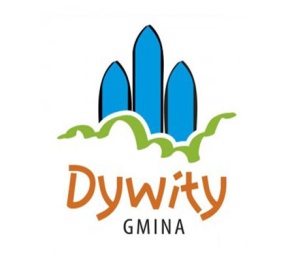 ZAMAWIAJĄCYGMINA DYWITYul. Olsztyńska 32, 11-001 Dywity, tel. 89/524-76-40, /fax: 89/512-01-24strona internetowa: http://www.bip.ugdywity.pl/REGON: 510742971NIP: 739-38-51-950adres e-mailowy: ug@ugdywity.plSPECYFIKACJA ISTOTNYCH 
WARUNKÓW ZAMÓWIENIAw trybie przetargu nieograniczonego, zgodnie z ustawą Prawo zamówień publicznych z 29 stycznia 
2004 roku (tj. Dz. U. z 2019 r. poz. 1843), o wartości szacunkowej większej niż kwota określona 
w przepisach wydanych na podstawie art.11 ust.8 ustawy Pzp.dostawa: Wdrożenie e-usług w zakresie obsługi klientów i kontrahentów sieci wodociągowej 
Gminy DywityNr postępowania: ZP.271.2.2020Dywity, dn. 25 lutego 2020 r.Wykonawca powinien dokładnie zapoznać się z niniejszą SIWZ i złożyć ofertę zgodnie z jej wymaganiami. Ilekroć w dalszej części Ogłoszenia jest mowa o:„postępowaniu” – należy przez to rozumieć postępowanie o udzielenie zamówienia prowadzonego na podstawie ustawy z dnia 29 stycznia 2004 r. - Prawo zamówień publicznych (tj. Dz. U. z 2019 r. poz. 1843);„szczegółowy opis przedmiotu zamówienia” (dalej: SOPZ lub OPZ) – należy przez to rozumieć opis wymagań Zamawiającego dotyczący przedmiotu zamówienia; „ogłoszenie” – należy przez to rozumieć niniejsze ogłoszenie o zamówieniu wraz z załącznikami;„ustawie” – należy przez to rozumieć ustawę z dnia 29 stycznia 2004 r. - Prawo zamówień publicznych (tj. Dz. U. z 2019 r. poz. 1843);„Wykonawcy” – należy przez to rozumieć osobę fizyczną, osobę prawną albo jednostkę organizacyjną nieposiadającą osobowości prawnej, która ubiega się o udzielenie zamówienia publicznego, złożyła ofertę lub zawarła umowę w sprawie zamówienia publicznego;„Zamawiającym” – należy przez to rozumieć Gminę Dywity;„JEDZ” – Jednolity Europejski Dokument Zamówienia sporządzony zgodnie z wzorem standardowego formularza określonego w rozporządzeniu wykonawczym Komisji Europejskiej wydanym 
na podstawie art. 59 ust. 2 dyrektywy 2014/24/UE oraz art. 80 ust. 3 dyrektywy 2014/25/UE;„RODO” - rozporządzenie Parlamentu Europejskiego i Rady (UE) 2016/679 z dnia 27 kwietnia 2016 r. w sprawie ochrony osób fizycznych w związku z przetwarzaniem danych osobowych 
i w sprawie swobodnego przepływu takich danych oraz uchylenia dyrektywy 95/46/WE (ogólne rozporządzenie o ochronie danych) (Dz. Urz. UE L 119 z 04.05.2016, str. 1).„miniPortal” – narzędzie umożliwiające komunikację elektroniczną między zamawiającym 
i wykonawcami, w szczególności elektroniczne składanie ofert oraz oświadczeń, w tym JEDZ, 
w zgodzie z wymogami określonymi przez dyrektywy UE.„ePUAP” – elektroniczna platforma usług Administracji Publicznej oferująca w szczególności dostęp do formularzy umożliwiających komunikację wykonawcy z zamawiającym.„kwalifikowany podpis elektroniczny” – podpis wystawiony był przez dostawcę kwalifikowanej usługi zaufania, będącego podmiotem świadczącym usługi certyfikacyjne - podpis elektroniczny, spełniające wymogi bezpieczeństwa określone w ustawie z dnia 5 września 2016 r. o usługach zaufania oraz identyfikacji elektronicznej (Dz. U. z 2016 r. poz. 1579 ze zm.). Uwaga:Wykonawca zamierzający wziąć udział w postępowaniu o udzielenie zamówienia publicznego, 
musi posiadać konto na ePUAP. Wykonawca posiadający konto na ePUAP ma dostęp do formularzy: złożenia, zmiany, wycofania oferty lub wniosku oraz do formularza do komunikacji. Wymagania techniczne i organizacyjne wysyłania i odbierania dokumentów elektronicznych, elektronicznych kopii dokumentów 
i oświadczeń oraz informacji przekazywanych przy ich użyciu opisane zostały w Regulaminie korzystania 
z miniPortalu dostępnym pod adresem: https://miniportal.uzp.gov.pl/WarunkiUslugi.aspx oraz Regulaminie ePUAP dostępnym pod adresem http://epuap.gov.pl/wps/portal/strefa-klienta/regulamin.Maksymalny rozmiar plików przesyłanych za pośrednictwem dedykowanych formularzy do: złożenia, zmiany, wycofania oferty lub wniosku oraz do komunikacji wynosi 150 MB.Identyfikator postępowania i klucz publiczny dla postępowania o udzielenie zamówienia dostępne są na Liście wszystkich postępowań na miniPortalu.Zamawiający dopuszcza formaty przesyłanych danych wymienione w rozporządzeniu Rady Ministrów z dnia 12 kwietnia 2012 r. w sprawie Krajowych Ram Interoperacyjności, minimalnych wymagań dla rejestrów publicznych w wymiany informacji w postaci elektronicznej oraz minimalnych wymagań dla systemów teleinformatycznych (Dz. U. z 2012 r. poz. 526 z późn. zm.) Zamawiający preferuje w szczególności następujące formaty przesłanych danych: .pdf, .docx, .doc, .zipNAZWA I ADRES ZAMAWIAJĄCEGO:Gmina Dywityul. Olsztyńska 32, 11-001 DywityNIP 7393851950REGON 510742971fax: 89 512 01 24adres e-mail: ug@ugdywity.pladres skrytki na ePUAP: /dywityug/SkrytkaESPStrona internetowa Zamawiającego: http://www.bip.ugdywity.plAdres do korespondencji: jw.godziny pracy: poniedziałek: 8:00 – 16:00, od wtorku do piątku: 7:30 – 15:30.Nr postępowania: ZP.271.2.2020 - W korespondencji kierowanej do Zamawiającego należy posługiwać się tym znakiem.TRYB UDZIELENIA ZAMÓWIENIA:Postępowanie o udzielenie zamówienia publicznego prowadzone jest w trybie przetargu nieograniczonego na podstawie art. 11 ust. 8 ustawy Pzp, zgodnie z ustawą z dnia 29 stycznia 2004 r. Prawo zamówień publicznych (tj. Dz. U. z 2019 r. poz. 1843), zwaną dalej „ustawą Pzp" oraz niniejszej Specyfikacji Istotnych Warunków Zamówienia (dalej: "SIWZ").Zgodnie z art. 24aa Ustawy, Zamawiający przewiduje w niniejszym postępowaniu, możliwość dokonania najpierw oceny ofert, a następnie zbadanie czy wykonawca, którego oferta została oceniona jako najkorzystniejsza, nie podlega wykluczeniu oraz spełnia warunki udziału 
w postępowaniu.W sprawach nieuregulowanych w niniejszej SIWZ stosuje się przepisy ustawy PZP oraz aktów wykonawczych do ustawy PZP.Do czynności podejmowanych przez Zamawiającego i Wykonawcę stosować się będzie przepisy Kodeksu Cywilnego (Dz. U. z 2018 r. poz. 1025 z późń. zm.), jeżeli przepisy PZP nie stanowią inaczej.OPIS PRZEDMIOTU ZAMÓWIENIA:Przedmiotem zamówienia jest dostawa, instalacja i wdrożenie zintegrowanego systemu informatycznego niezbędnego dla realizacji celów określonych w dokumentacji projektu „Wdrożenie e-usług w zakresie obsługi klientów i kontrahentów sieci wodociągowej Gminy Dywity” zgodnie ze Szczegółowym opisem przedmiotu zamówienia, stanowiącymi załączniki nr 3-3c do SIWZ.Przedmiot zamówienia określony został we Wspólnym Słowniku Zamówień następującymi kodami i nazwami CPV: 38421000-2 - Urządzenia do pomiaru przepływu. 38421100-3 - Wodomierze 32260000-3 - Urządzenia do przesyłu danych 32270000-3 - Cyfrowa aparatura nadawcza 72260000-5 - Usługi w zakresie oprogramowania 48000000-8 - Pakiety oprogramowania i systemy informatyczne Zamówienie będzie współfinansowane w ramach projektu „Wdrożenie e-usług w zakresie obsługi klientów i kontrahentów sieci wodociągowej Gminy Dywity” dofinansowywanego 
ze środków Europejskiego Funduszu Rozwoju Regionalnego w ramach Regionalnego Programu Operacyjnego Województwa Warmińsko – Mazurskiego na lata 2014 – 2020.Zamawiający nie dopuszcza możliwości składania ofert częściowych.Zamawiający nie przewiduje aukcji elektronicznej.Zamawiający nie dopuszcza składania ofert wariantowych.Zamawiający nie przewiduje zwrotu kosztów udziału w postępowaniu, z zastrzeżeniem 
art. 93 ust. 4 ustawy Pzp.Ofertę wraz z załącznikami należy sporządzić w języku polskim pod rygorem nieważności 
w postaci elektronicznej opatrzonej kwalifikowanym podpisem elektronicznym.Zamawiający nie przewiduje udzielenia zaliczek na poczet wykonania zamówienia.Rozliczenia między Zamawiającym, a Wykonawcą będą prowadzone w PLN. Zamawiający 
nie przewiduje rozliczenia w walutach obcych. Na podstawie art. 36 b ust. 1 ustawy Pzp Wykonawca jest zobowiązany umieścić w składanej ofercie informację o części zamówienia, którą zamierza powierzyć podwykonawcom 
i podania przez Wykonawcę firm podwykonawców. Zamawiający nie zastrzega żadnej części zamówienia, która nie może być powierzona podwykonawcom.III.13 Wszystkie urządzenia muszą być fabrycznie nowe, nienoszące znamion użytkowania, wolne od wad, gotowe do użytkowania i niewycofane z rynku przez producenta z uwagi na niebezpieczeństwo dla życia i zdrowia użytkowników i nie być obciążone prawem na rzecz osób trzecich, oraz posiadające parametry techniczno - użytkowe nie gorsze, niż określone przez Zamawiającego. III.14 Zamawiający informuje, iż zastosowane w przedmiocie zamówienia określenie w formie wskazania nazw własnych, znaków towarowych, patentów, pochodzenia lub norm ma na celu doprecyzowanie przedmiotu zamówienia. Zamawiający dopuszcza składanie ofert równoważnych rozwiązaniom opisywanym przez wskazanie, nazw własnych, znaków towarowych, patentów, pochodzenia lub norm pod warunkiem, że zaproponowane rozwiązanie będzie miało te same cechy funkcjonalne co wskazane w przedmiocie zamówienia, których jakość nie może być gorsza od jakości określonej w specyfikacji produktu. III.15 Pod pojęciem towaru fabrycznie nowego Zamawiający rozumie towar nieużywany i nieuszkodzony, wolny od wad technicznych i prawnych, dopuszczony do obrotu, pełnowartościowy, nie napełniany powtórnie, nie reprodukowany i nieprefabrykowany, do którego produkcji zostały wykorzystane wyłącznie elementy/półfabrykaty w 100% nowe, tj. wcześniej nie używane, nie wchodzące wcześniej (pierwotnie) w części ani w całości w skład innych artykułów, zapakowany w oryginalne opakowanie fabryczne. III.16. Poszczególne rodzaje dostarczonych grup urządzeń w ramach realizacji przedmiotu zamówienia muszą być jednorodne pod względem producenta, marki i modelu/typu. TERMIN WYKONANIA ZAMÓWIENIA:Wykonawca zrealizuje przedmiot zamówienia nie później niż 1 rok od podpisania umowy. Projekt dzieli się na następujące etapy (zgodne z zakresami wyszczególnionymi w OPZ):Etap 1 - Dostarczenie systemu nadzoru telemetrii, portalu e-usług (eBOK) wraz z pakietem 11 e-usług oraz sprzętu komputerowego. Dostawa wraz z instalacja wodomierzy oraz dostawa wraz z instalacją modułu teletransmisji danych (dostawa wszystkich, niezbędnych do poprawnej pracy urządzeń) w liczbie 500 kompletów.Etap 2 - Dostawa wraz z instalacja wodomierzy oraz dostawa wraz z instalacją modułu teletransmisji danych (dostawa wszystkich, niezbędnych do poprawnej pracy urządzeń) 
w liczbie 700 kompletów.Etap 3 - Dostawa wraz z instalacja wodomierzy oraz dostawa wraz z instalacją modułu teletransmisji danych (dostawa wszystkich, niezbędnych do poprawnej pracy urządzeń) 
w liczbie 700 kompletów.Etap 4 - Dostawa wraz z instalacja wodomierzy oraz dostawa wraz z instalacją modułu teletransmisji danych (dostawa wszystkich, niezbędnych do poprawnej pracy urządzeń) 
w liczbie 700 kompletów.Etap 5 - Dostawa wraz z instalacja wodomierzy oraz dostawa wraz z instalacją modułu teletransmisji danych (dostawa wszystkich, niezbędnych do poprawnej pracy urządzeń) 
w liczbie 594 kompletów.Etap 6 - Parametryzacja systemu nadzoru telemetrii oraz portalu e-usług wraz 
z instruktarzem stanowiskowym dla pracowników Gminy Dywity.Termin wykonania zamówienia zgodnie z załącznikiem nr 12 do SIWZ – Harmonogram realizacji poszczególnych elementów zamówienia.WARUNKI UDZIAŁU W POSTĘPOWANIU:O udzielenie zamówienia mogą ubiegać się Wykonawcy, którzy:nie podlegają wykluczeniu na podstawie art. 24 ust. 1 pkt 12 - 23 ustawy Pzp oraz art. 24 ust. 5 pkt 1, 5 i 6 i 8;spełniają warunki udziału w postępowaniu dotyczące:POSIADANIA ZDOLNOŚCI TECHNICZNEJ LUB ZAWODOWEJ:w zakresie doświadczenia, Zamawiający uzna warunek za spełniony, jeżeli Wykonawca wykaże, 
iż: W ciągu ostatnich 3 lat przed upływem terminu składania ofert, a jeżeli okres prowadzenia działalności jest krótszy, w tym okresie, wykonał, a w przypadku świadczeń okresowych lub ciągłych wykonuje, co najmniej 3 zamówienia:polegające na dostawie i wdrożeniu kompletnego systemu zdalnego odczytu wodomierzy 
z wykorzystaniem nadajników w technologii łączności GSM, obejmujące min. 1500 punktów pomiarowych (wodomierzy). Każde z zamówień zawierało dostarczenie oraz wymianę wodomierzy oraz instalacje modułu teletransmisji.polegające na opracowaniu i uruchomieniu minimum 11 elektronicznych usług publicznych (zintegrowanych z systemem Elektronicznego Obiegu Dokumentów oraz z systemami finansowo – księgowymi w ramach pełnej automatyzacji rozliczeń zobowiązań obywateli), z których 
co najmniej jedna usługa miała charakter rozliczeniowy. Dla każdej e-usługi wykonano łącznie:przygotowanie i opracowanie formularza elektronicznego;przygotowanie i opracowanie karty usługi oraz jej opisu na e-PUAP;wprowadzenie informacji o płatnościach i uruchomienie płatności elektronicznych 
na e-PUAP (w przypadku występowania);uruchomienie usługi elektronicznej na e-PUAP;w zakresie potencjału osobowego, Zamawiający uzna warunek za spełniony, jeżeli Wykonawca wykaże, iż dysponuje lub będzie dysponował osobami zdolnymi do wykonania zamówienia:Koordynator (Kierownik projektu) – co najmniej 1 osoba posiadająca poniższe warunki spełnione łącznie:posiada co najmniej 5-letnie doświadczenie zawodowe w zarządzaniu projektami oraz zarządzaniem ryzykiem w projektach informatycznych oraz w ramach powierzonych zadań jako kierownik projektu brała lub bierze udział w realizacji co najmniej 
2 projektów współfinansowanych ze środków unijnych, każdy o wartości co najmniej 1 mln zł brutto - realizowanych w okresie ostatnich 3 lat przed upływem terminu składania ofert. Osoba pełniła rolę Koordynatora (Kierownika Projektu) co najmniej 3 osobowego zespołu konsultantów / wdrożeniowców.posiada wiedzę i doświadczenie z zakresu zarządzania projektami potwierdzoną ważnym certyfikatem potwierdzającym wiedzę i doświadczenie z zakresu: przygotowania projektu, zarządzania strategicznego projektem, inicjowania projektu, sterowania etapem, zarządzanie ryzykiem, zarządzanie wytwarzaniem produktów, zarządzanie zakresem etapu, Zamykanie projektu, wydanym przez akredytowaną jednostkę certyfikującą.Monter – co najmniej 4 osoby posiadające poniższe warunki spełnione łącznie (każda z osób musi spełniać poniższe warunki:posiada co najmniej 5-letnie doświadczenie zawodowe związane z eksploatacją urządzeń i obiektów wod-kan;znająca zagadnienia / problemy związane z wymianą wodomierzy, w tym usuwaniu awarii wod-kan oraz umiejąca czytać dokumentację techniczną.Uwaga:Zamawiający może na każdym etapie postępowania uznać, że Wykonawca nie posiada wymaganych zdolności, jeżeli zaangażowanie zasobów technicznych lub zawodowych wykonawcy w inne przedsięwzięcia gospodarcze może mieć negatywny wpływ na realizację zamówienia. Zamawiający wymaga, aby Wykonawca wskazał konkretne doświadczenie osób na potwierdzenie spełnienia warunku zdolności technicznej lub zawodowej, a nie zawierał zapisy typu „zgodne z SIWZ” lub wpisywał wymagania podane przez Zamawiającego na zasadzie „kopiuj-wklej”. SYTUACJI EKONOMICZNEJ LUB FINANSOWEJZamawiający uzna warunek za spełniony, jeżeli Wykonawca wykaże, iż:posiada ubezpieczenie od odpowiedzialności cywilnej w zakresie prowadzonej działalności związanej z przedmiotem zamówienia na kwotę min. 2 000 000,00 zł.Wykonawca, który podlega wykluczeniu na podstawie art. 24 ust. 1 pkt 13 i 14 oraz 
16-20 lub art. 24 ust. 5 pkt. 1, 5, 6 oraz 8 ustawy Prawo zamówień publicznych, może przedstawić dowody na to, że podjęte przez niego środki są wystarczające do wykazania jego rzetelności, 
w szczególności udowodnić naprawienie szkody wyrządzonej przestępstwem lub przestępstwem skarbowym, zadośćuczynienie pieniężne za doznaną krzywdę lub naprawienie szkody, wyczerpujące wyjaśnienie stanu faktycznego oraz współpracę z organami ścigania oraz podjęcie konkretnych środków technicznych, organizacyjnych i kadrowych, które są odpowiednie dla zapobiegania dalszym przestępstwom lub przestępstwom skarbowym lub nieprawidłowemu postępowaniu wykonawcy. Przepisu zdania pierwszego nie stosuje się, jeżeli wobec wykonawcy, będącego podmiotem zbiorowym, orzeczono prawomocnym wyrokiem sądu zakaz ubiegania się o udzielenie zamówienia oraz nie upłynął określony w tym wyroku okres obowiązywania tego zakazu. Wykonawca nie podlega wykluczeniu, jeżeli Zamawiający, uwzględniając wagę i szczególne okoliczności czynu Wykonawcy, uzna za wystarczające przedstawione dowody. W przypadkach, o których mowa w art. 24 ust. 1 pkt 19 ustawy Prawo zamówień publicznych, przed wykluczeniem Wykonawcy, Zamawiający zapewnia temu wykonawcy możliwość udowodnienia, że jego udział w przygotowaniu postępowania o udzielenie zamówienia 
nie zakłóci konkurencji. Zamawiający wskazuje w protokole sposób zapewnienia konkurencji. Wykonawca, w terminie 3 dni od dnia zamieszczenia przez Zamawiającego na stronie internetowej informacji z otwarcia ofert, przekazuje Zamawiającemu oświadczenie 
o przynależności lub braku przynależności do tej samej grupy kapitałowej (załącznik nr 7 
do SIWZ), o której mowa w art. 24 ust. 1 pkt 23 ustawy Prawo zamówień publicznych. Wraz 
ze złożeniem oświadczenia, Wykonawca może przedstawić dowody, że powiązania z innym Wykonawcą nie prowadzą do zakłócenia konkurencji w postępowaniu o udzielenie zamówienia. Zamawiający może wykluczyć wykonawcę na każdym etapie postępowania o udzielenie zamówienia zgodnie z art. 24 ust. 12 ustawy Pzp.Wykonawca może w celu potwierdzenia spełniania warunków udziału w postępowaniu,
w stosownych sytuacjach oraz w odniesieniu do konkretnego zamówienia, lub jego części, polegać na zdolnościach technicznych lub zawodowych lub sytuacji finansowej lub ekonomicznej innych podmiotów, niezależnie od charakteru prawnego łączących go z nim stosunków prawnych.Wykonawca, który polega na zdolnościach lub sytuacji innych podmiotów, musi udowodnić Zamawiającemu, że realizując zamówienie, będzie dysponował niezbędnymi zasobami tych podmiotów, w szczególności przedstawiając zobowiązanie tych podmiotów do oddania mu 
do dyspozycji niezbędnych zasobów na potrzeby realizacji zamówienia.Zamawiający ocenia, czy udostępniane Wykonawcy przez inne podmioty zdolności techniczne lub zawodowe lub ich sytuacja finansowa lub ekonomiczna, pozwalają na wykazanie przez Wykonawcę spełniania warunków udziału w postępowaniu oraz bada, czy nie zachodzą, wobec tego podmiotu podstawy wykluczenia, o których mowa w art. 24 ust. 1 pkt 13-22 i ust. 5 pkt. 1,5,6 i 8 ustawy Prawo zamówień publicznych.Wykonawca, który polega na sytuacji finansowej lub ekonomicznej innych podmiotów, odpowiada solidarnie z podmiotem, który zobowiązał się do udostępnienia zasobów, 
za szkodę poniesioną przez Zamawiającego powstałą wskutek nieudostępnienia tych zasobów, chyba że za nieudostępnienie zasobów nie ponosi winy.Jeżeli zdolności techniczne lub zawodowe lub sytuacja ekonomiczna lub finansowa, podmiotu udostępniającego zasoby nie potwierdzają spełnienia przez Wykonawcę warunków udziału 
w postępowaniu lub zachodzą wobec tego podmiotu podstawy wykluczenia, Zamawiający żąda, aby Wykonawca w terminie określonym przez Zamawiającego:Zastąpił ten podmiot innym podmiotem lub podmiotami.lubZobowiązał się do osobistego wykonania odpowiedniej części zamówienia, jeżeli wykaże zdolności techniczne lub zawodowe lub sytuację finansową lub ekonomiczną, o których mowa w punktach V.1.1 i V.1.2. SIWZ.PODSTAWY WYKLUCZENIA, O KTÓRYCH MOWA W ART. 24 UST. 5 USTAWY PZP:Zamawiający wskazuje podstawy do wykluczenia Wykonawcy na podstawie przesłanek wynikających z art. 24 ust. 5 pkt. 1, 5, 6 i 8 ustawy Prawo zamówień publicznych 
tzn. Zamawiający wykluczy Wykonawcę:W stosunku, do którego otwarto likwidację, w zatwierdzonym przez sąd układzie 
w postępowaniu restrukturyzacyjnym jest przewidziane zaspokojenie wierzycieli przez likwidację jego majątku lub sąd zarządził likwidację jego majątku w trybie art. 332 ust. 1 ustawy z dnia 15 maja 2015 r. -Prawo restrukturyzacyjne (Dz. U. z 2017 r. poz. 1508 ze zm.) lub którego upadłość ogłoszono, z wyjątkiem wykonawcy, który po ogłoszeniu upadłości zawarł układ zatwierdzony prawomocnym postanowieniem sądu, jeżeli układ nie przewiduje zaspokojenia wierzycieli przez likwidację majątku upadłego, chyba że sąd zarządził likwidację jego majątku w trybie art. 366 ust. 1 ustawy z dnia 28 lutego 2003 r. - Prawo upadłościowe (Dz. U. z 2017 r. poz. 2344 ze zm.), który, z przyczyn leżących po jego stronie, nie wykonał albo nienależycie wykonał w istotnym stopniu wcześniejszą umowę w sprawie zamówienia publicznego lub umowę koncesji, zawartą 
z zamawiającym, o którym mowa w art. 3 ust. 1 pkt 1-4 ustawy Prawo zamówień publicznych, 
co doprowadziło do rozwiązania umowy lub zasądzenia odszkodowania, który naruszył obowiązki dotyczące płatności podatków, opłat lub składek na ubezpieczenia społeczne lub zdrowotne, 
co zamawiający jest w stanie wykazać za pomocą stosownych środków dowodowych, z wyjątkiem przypadku, o którym mowa w art. 24 ust. 1 pkt 15, chyba że wykonawca dokonał płatności należnych podatków, opłat lub składek na ubezpieczenia społeczne lub zdrowotne wraz 
z odsetkami lub grzywnami lub zawarł wiążące porozumienie w sprawie spłaty tych należności.Zamawiający bada czy wobec innych podmiotów, na których zdolnościach lub sytuacji polega Wykonawca na zasadach określonych w art. 22a ustawy Prawo zamówień publicznych oraz wobec podwykonawcy, któremu zamierza powierzyć wykonanie części zamówienia, a który nie jest podmiotem, na którego zdolnościach lub sytuacji Wykonawca polega na zasadach określonych 
w ww. artykule, nie zachodzą następujące podstawy wykluczenia:Otwarto likwidację, w zatwierdzonym przez sąd układzie w postępowaniu restrukturyzacyjnym jest przewidziane zaspokojenie wierzycieli przez likwidację jego majątku lub sąd zarządził likwidację jego majątku w trybie ustawy z dnia 15 maja 2015 r. - Prawo restrukturyzacyjne 
(Dz. U. z 2017 r. poz. 1508 ze zm.) lub którego upadłość ogłoszono, z wyjątkiem wykonawcy, który po ogłoszeniu upadłości zawarł układ zatwierdzony prawomocnym postanowieniem sądu, jeżeli układ nie przewiduje zaspokojenia wierzycieli przez likwidację majątku upadłego, chyba że sąd zarządził likwidację jego majątku w trybie art. 366 ust. 1 ustawy z dnia 28 lutego 2003 r. - Prawo upadłościowe (Dz. U. z 2017 r. poz. 2344 ze zm.).Z przyczyn leżących po jego stronie, nie wykonał albo nienależycie wykonał w istotnym stopniu wcześniejszą umowę w sprawie zamówienia publicznego lub umowę koncesji, zawartą 
z zamawiającym, o którym mowa w art. 3 ust. 1 pkt 1 - 4 ustawy Prawo zamówień publicznych, 
co doprowadziło do rozwiązania umowy lub zasądzenia odszkodowania.Naruszył obowiązki dotyczące płatności podatków, opłat lub składek na ubezpieczenia społeczne lub zdrowotne, co zamawiający jest w stanie wykazać za pomocą stosownych środków dowodowych, z wyjątkiem przypadku, o którym mowa w art. 24 ust. 1 pkt 15 ustawy Prawo zamówień publicznych, chyba że wykonawca dokonał płatności należnych podatków, opłat lub składek na ubezpieczenia społeczne lub zdrowotne wraz z odsetkami lub grzywnami lub zawarł wiążące porozumienie w sprawie spłaty tych należności.Ponadto o realizację zamówienia mogą się ubiegać wyłącznie wykonawcy będący w stanie zrealizować zamówienie zgodnie ze Szczegółowym Opisem Przedmiotu Zamówienia.WYKAZ OŚWIADCZEŃ LUB DOKUMENTÓW, POTWIERDZAJĄCYCH: SPEŁNIANIE WARUNKÓW UDZIAŁU W POSTĘPOWANIU, BRAK PODSTAW DO WYKLUCZENIA, SPEŁNIANIE PRZEZ OFEROWANE DOSTAWY I USŁUGI WYMAGAŃ ZAMAWIAJĄCEGO - ZAWARTOŚĆ OFERT:Oferta musi zawierać następujące oświadczenia i dokumenty:Formularz oferty — Załącznik nr 1W celu potwierdzenia, że oferowane dostawy odpowiadają wymaganiom określonym przez Zamawiającego, Wykonawca załączy karty katalogowe lub inne dokumenty potwierdzające, że urządzenia spełniają wymagania Zamawiającego oraz Załącznik nr 1a. Aktualne na dzień składania ofert, oświadczenie w zakresie wskazanym przez Zamawiającego 
w niniejszej SIWZ. Oświadczenie składa się na formularzu Jednolitego Europejskiego Dokumentu Zamówienia (JEDZ) – załącznik nr 2 do SIWZ, sporządzonego zgodnie z wzorem standardowego formularza określonego w rozporządzeniu wykonawczym Komisji Europejskiej wydanym 
na podstawie art. 59 ust. 2 dyrektywy 2014/24/UE oraz art. 80 ust. 3 dyrektywy 2014/25/UE. Jednolity Dokument należy wypełnić zgodnie z instrukcją. Informacje zawarte w oświadczeniu będą stanowić wstępne potwierdzenie, że Wykonawca nie podlega wykluczeniu oraz spełnia warunki udziału w postępowaniu. Jednolity Europejski Dokument Zamówienia (JEDZ) sporządza się w postaci elektronicznej, opatrzonej kwalifikowanym podpisem elektronicznym i składa wraz z ofertą. 
W przypadku wspólnego ubiegania się o zamówienie przez Wykonawców, oddzielny składa każdy z Wykonawców wspólnie ubiegających się o zamówienie. Dokumenty te wstępnie potwierdzają spełnianie warunków udziału w postępowaniu oraz brak podstaw wykluczenia 
w zakresie, w którym każdy z Wykonawców wykazuje spełnianie warunków udziału w postępowaniu. Zamawiający informuje, że Wykonawca przy wypełnieniu oświadczenia na formularzu JEDZ może również wykorzystać narzędzie dostępne na stronie: http://ec.europa.eu/growth/espd.europa.eu/
growth/espd poprzez pobranie pliku zatytułowanego „espd-request.xml, a następnie importować go do strony internetowej https://ec.europa.eu/tools/espd/filter?lang=pl, który po wypełnieniu, 
w postaci dokumentu elektronicznego podpisanego kwalifikowanym podpisem elektronicznym Wykonawca składa wraz z ofertą. Instrukcja wypełniania JEDZ dostępna jest pod adresem: https://www.uzp.gov.pl/baza-wiedzy/jednolity-europejski-dokument-zamowienia.Stosowne pełnomocnictwo(a) - w przypadku, gdy upoważnienie do podpisania oferty nie wynika bezpośrednio z odpisu z właściwego rejestru.Wykonawca, który w celu potwierdzenia spełniania warunków udziału w postępowaniu polega
na zdolnościach technicznych lub zawodowych albo sytuacji ekonomicznej lub finansowej innych podmiotów składa wraz z ofertą w odniesieniu do tych podmiotów oświadczenie, o którym mowa 
w punkcie 3 powyżej (JEDZ) oraz zobowiązanie tych podmiotów do oddania do dyspozycji Wykonawcy stosownych zasobów, wg wzoru stanowiącego Załącznik nr 9 do SIWZ. Zobowiązanie innego podmiotu, musi zawierać w szczególności:zakres dostępnych wykonawcy zasobów innego podmiotu;sposób wykorzystania zasobów innego podmiotu, przez wykonawcę, przy wykonywaniu zamówienia publicznego;zakres i okres udziału innego podmiotu przy wykonywaniu zamówienia publicznego;informację czy podmiot, na zdolnościach którego wykonawca polega w odniesieniu
do warunków udziału w postępowaniu dotyczących wykształcenia, kwalifikacji zawodowych lub doświadczenia, zrealizuje prace, których wskazane zdolności dotyczą.Oświadczenie Wykonawcy w zakresie wypełnienia obowiązków informacyjnych przewidzianych 
w art. 13 lub art. 14 RODO – załącznik nr 8. Zamawiający wezwie Wykonawcę, którego oferta została najwyżej oceniona (otrzymała
najwyższą punktację), w wyznaczonym nie krótszym jednak niż 10 dni terminie do złożenia, aktualnych na dzień złożenia następujących oświadczeń lub dokumentów:Wykaz dostaw wykonanych, a w przypadku świadczeń okresowych lub ciągłych również wykonywanych, w okresie ostatnich 3 lat przed upływem terminu składania ofert, a jeżeli okres prowadzenia działalności jest krótszy - w tym okresie, wraz z podaniem ich wartości, przedmiotu, dat wykonania i podmiotów, na rzecz których dostawy zostały wykonane oraz załączeniem dowodów określających czy te dostawy zostały wykonane lub są wykonywane należycie, przy czym dowodami, o których mowa, są referencje bądź inne dokumenty wystawione przez podmiot, na rzecz którego dostawy lub usługi były wykonywane, a w przypadku świadczeń okresowych lub ciągłych są wykonywane, a jeżeli z uzasadnionej przyczyny o obiektywnym charakterze Wykonawca nie jest 
w stanie uzyskać tych dokumentów - oświadczenie Wykonawcy. W przypadku świadczeń okresowych lub ciągłych nadal wykonywanych referencje bądź inne dokumenty potwierdzające ich należyte wykonywanie powinny być wydane nie wcześniej niż 3 miesiące przed upływem terminu składania ofert– załącznik nr 5;Wykaz osób, skierowanych przez Wykonawcę do realizacji zamówienia publicznego, 
w szczególności odpowiedzialnych za świadczenie usług, wraz z informacjami na temat ich kwalifikacji zawodowych, uprawnień, doświadczenia i wykształcenia niezbędnych do wykonania zamówienia publicznego, a także zakresu wykonywanych przez nie czynności oraz informacją 
o podstawie dysponowania tymi osobami – załącznik nr 6;Dokument potwierdzający, że Wykonawca jest ubezpieczony od odpowiedzialności cywilnej 
w zakresie prowadzonej działalności związanej z przedmiotem zamówienia na sumę gwarancyjną określoną przez Zamawiającego tj. min. 2 000 000,00 zł.Uwaga! Jeżeli z uzasadnionej przyczyny Wykonawca nie może złożyć wymaganych przez Zamawiającego dokumentu, o których mowa w pkt. 3, może złożyć inny dokument, który w wystarczający sposób potwierdza spełnianie opisanego warunku, zgodnie z zapisami art. 26 ust. 2c ustawy Pzp.Informację z Krajowego Rejestru Karnego w zakresie określonym w art. 24 ust. 1 pkt 13, 14 i 21 oraz art. 24 ust. 5 pkt. 5 i 6 ustawy Prawo zamówień publicznych, wystawiona nie wcześniej niż 6 miesięcy przed upływem terminu składania ofert.Zaświadczenie właściwego naczelnika urzędu skarbowego potwierdzającego, że wykonawca 
nie zalega z opłacaniem podatków, wystawione nie wcześniej niż 3 miesiące przed upływem terminu składania ofert lub innego dokumentu potwierdzającego, że wykonawca zawarł porozumienie 
z właściwym organem podatkowym w sprawie spłat tych należności wraz z ewentualnymi odsetkami lub grzywnami, w szczególności uzyskał przewidziane prawem zwolnienie, odroczenie lub rozłożenie na raty zaległych płatności lub wstrzymanie w całości wykonania decyzji właściwego organu.Zaświadczenie właściwej terenowej jednostki organizacyjnej Zakładu Ubezpieczeń Społecznych lub Kasy Rolniczego Ubezpieczenia Społecznego albo innego dokumentu potwierdzającego, 
że wykonawca nie zalega z opłacaniem składek w w/w instytucjach, wystawione/go nie wcześniej niż 
3 miesiące przed upływem terminu składania ofert lub innego dokumentu potwierdzającego, 
że wykonawca zawarł porozumienie z właściwym organem w sprawie spłat tych należności wraz 
z ewentualnymi odsetkami lub grzywnami, w szczególności uzyskał przewidziane prawem zwolnienie, odroczenie lub rozłożenie na raty zaległych płatności lub wstrzymanie w całości wykonania decyzji właściwego organu Odpis z właściwego rejestru lub z centralnej ewidencji i informacji o działalności gospodarczej, jeżeli odrębne przepisy wymagają wpisu do rejestru lub ewidencji, w celu potwierdzenia braku podstaw wykluczenia na podstawie art. 24 ust. 5 pkt 1 ustawy Prawo zamówień publicznych.Oświadczenie Wykonawcy o orzeczenia wobec Wykonawcy, tytułem środka zapobiegawczego, zakazu ubiegania się o zamówienia publiczne - sporządzone według wzoru stanowiącego załącznik nr 10 do SIWZ.Oświadczenie Wykonawcy o niezaleganiu z opłacaniem podatków i opłat lokalnych, o których mowa w ustawie z dnia 12 stycznia 1991 r. o podatkach i opłatach lokalnych (Dz. U. z 2017 r. poz. 1785 
z pón. zm.) - sporządzone według wzoru stanowiącego załącznik nr 10 do SIWZ.Oświadczenie o braku wydania wobec Wykonawcy prawomocnego wyroku sądu lub ostatecznej decyzji administracyjnej o zaleganiu z uiszczaniem podatków, opłat lub składek na ubezpieczenia społeczne lub zdrowotne albo - w przypadku wydania takiego wyroku lub decyzji - dokumentów potwierdzających dokonanie płatności tych należności wraz z ewentualnymi odsetkami lub grzywnami lub zawarcie wiążącego porozumienia w sprawie spłat tych należności - sporządzone według wzoru stanowiącego załącznik nr 10 do SIWZ.Oświadczenie o braku wydania wobec Wykonawcy prawomocnego wyroku sądu skazującego za wykroczenie na karę ograniczenia wolności lub grzywny w zakresie określonym przez zamawiającego na podstawie art. 24 ust. 5 pkt 5 i 6 ustawy Pzp - sporządzone według wzoru stanowiącego załącznik nr 10 do SIWZ.Oświadczenie o braku wydania wobec Wykonawcy ostatecznej decyzji administracyjnej o naruszeniu obowiązków wynikających z przepisów prawa pracy, prawa ochrony środowiska lub przepisów o zabezpieczeniu społecznym w zakresie określonym przez zamawiającego na podstawie art. 24 ust. 5 pkt 7 ustawy Pzp - sporządzone według wzoru stanowiącego załącznik nr 10 do SIWZ.W przypadku, gdy Wykonawca polega na zdolnościach lub sytuacji innych podmiotów, lub podwykonawcy, któremu zamierza powierzyć wykonanie części zamówienia, a który nie jest podmiotem, na którego zdolnościach lub sytuacji Wykonawca polega na zasadach określonych 
w art. 22a należy w odniesieniu do tych podmiotów przedstawić na wezwanie Zamawiającego, następujące dokumenty:Informację z Krajowego Rejestru Karnego w zakresie określonym w art. 24 ust. 1 pkt 13, 14 i 21 oraz art. 24 ust. 5 pkt. 5 i 6 ustawy Prawo zamówień publicznych, wystawiona nie wcześniej niż 6 miesięcy przed upływem terminu składania ofert.Zaświadczenie właściwego naczelnika urzędu skarbowego potwierdzającego, że wykonawca 
nie zalega z opłacaniem podatków, wystawione nie wcześniej niż 3 miesiące przed upływem terminu składania ofert lub innego dokumentu potwierdzającego, że wykonawca zawarł porozumienie z właściwym organem podatkowym w sprawie spłat tych należności wraz 
z ewentualnymi odsetkami lub grzywnami, w szczególności uzyskał przewidziane prawem zwolnienie, odroczenie lub rozłożenie na raty zaległych płatności lub wstrzymanie w całości wykonania decyzji właściwego organu.Zaświadczenie właściwej terenowej jednostki organizacyjnej Zakładu Ubezpieczeń Społecznych lub Kasy Rolniczego Ubezpieczenia Społecznego albo innego dokumentu potwierdzającego,
że wykonawca nie zalega opłacaniem składek w w/w instytucjach, wystawione/go nie wcześniej niż 3 miesiące przed upływem terminu składania ofert lub innego dokumentu potwierdzającego, że wykonawca zawarł porozumienie z właściwym organem w sprawie spłat tych należności wraz z ewentualnymi odsetkami lub grzywnami, w szczególności uzyskał przewidziane prawem zwolnienie, odroczenie lub rozłożenie na raty zaległych płatności lub wstrzymanie w całości wykonania decyzji właściwego organu Odpis z właściwego rejestru lub z centralnej ewidencji i informacji o działalności gospodarczej, jeżeli odrębne przepisy wymagają wpisu do rejestru lub ewidencji, w celu potwierdzenia braku podstaw wykluczenia na podstawie art. 24 ust. 5 pkt 1 ustawy Prawo zamówień publicznych. Oświadczenia określone w pkt. VII.2 ppkt. 8-12 – zgodnie ze wzorem określonym w Załączniku nr 10 do SIWZ.Jeżeli Wykonawca ma siedzibę lub miejsce zamieszkania poza terytorium Rzeczypospolitej Polskiej, zamiast dokumentów, o których mowa w pkt VII.2 ppkt 5 - 9 SIWZ:VII.2 ppkt 5 oraz ppkt 9 lit. a) - składa informację z odpowiedniego rejestru albo w przypadku braku takiego rejestru, inny równoważny dokument wydany przez właściwy organ sądowy lub administracyjny kraju, w którym wykonawca ma siedzibę lub miejsce zamieszkania lub miejsce zamieszkania ma osoba, której dotyczy informacja albo dokument, w zakresie określonym 
w art. 24 ust. 1 pkt 13, 14 i 21 oraz art. 24 ust. 5 pkt. 5 i 6 ustawy Prawo zamówień publicznych.VII.2 ppkt 6-8 oraz ppkt 9 lit. b) - d) - składa dokument lub dokumenty wystawione w kraju, 
w którym Wykonawca ma siedzibę lub miejsce zamieszkania, potwierdzające odpowiednio, że:nie zalega z opłacaniem podatków, opłat, składek na ubezpieczenie społeczne lub zdrowotne albo, że zawarł porozumienie z właściwym organem w sprawie spłat tych należności wraz 
z ewentualnymi odsetkami lub grzywnami, w szczególności uzyskał przewidziane prawem zwolnienie, odroczenie lub rozłożenie na raty zaległych płatności lub wstrzymanie w całości wykonania decyzji właściwego organu.nie otwarto jego likwidacji ani nie ogłoszono upadłości.Dokumenty, o których mowa w pkt VII.3 ppkt 1 i 2 lit. b), powinny być wystawione nie wcześniej niż 6 miesięcy przed upływem terminu składania ofert. Dokument, o którym mowa w pkt VII.3 ppkt 2 lit. a), powinien być wystawiony nie wcześniej niż 3 miesiące przed upływem tego terminu. Jeżeli 
w kraju, w którym Wykonawca ma siedzibę lub miejsce zamieszkania lub miejsce zamieszkania ma osoba, której dokument dotyczy, nie wydaje się dokumentów, o których mowa w pkt VII.3 ppkt 1 i 2 SIWZ, zastępuje się je dokumentem zawierającym odpowiednio oświadczenie wykonawcy, 
ze wskazaniem osoby albo osób uprawnionych do jego reprezentacji, lub oświadczenie osoby, której dokument miał dotyczyć, złożone przed notariuszem lub przed organem sądowym, administracyjnym albo organem samorządu zawodowego lub gospodarczego właściwym ze względu na siedzibę lub miejsce zamieszkania wykonawcy lub miejsce zamieszkania tej osoby. Zapis pkt VII.3 ppkt 3 SIWZ stosuje się odpowiednio.W przypadku wątpliwości co do treści dokumentu złożonego przez Wykonawcę, Zamawiający może zwrócić się do właściwych organów odpowiednio kraju, w którym Wykonawca ma siedzibę lub miejsce zamieszkania lub miejsce zamieszkania ma osoba, której dokument dotyczy, o udzielenie niezbędnych informacji dotyczących tego dokumentu. Wykonawca mający siedzibę na terytorium Rzeczypospolitej Polskiej, w odniesieniu do osoby mającej miejsce zamieszkania poza terytorium Rzeczypospolitej Polskiej, której dotyczy dokument wskazany w pkt VII.2 ppkt 5 oraz ppkt 9 lit. a) SIWZ, składa dokument, o którym mowa w pkt VII.3 ppkt 1 SIWZ, w zakresie określonym w art. 24 ust. 1 pkt 14 i 21 oraz ust. 5 pkt. 6 ustawy Prawo zamówień publicznych. Jeżeli w kraju, w którym miejsce zamieszkania ma osoba, której dokument miał dotyczyć, nie wydaje się takich dokumentów, zastępuje się go dokumentem zawierającym oświadczenie tej osoby złożonym przed notariuszem lub przed organem sądowym, administracyjnym albo organem samorządu zawodowego lub gospodarczego właściwym ze względu na miejsce zamieszkania tej osoby. Zapis pkt VII.3 ppkt 3 SIWZ zdanie pierwsze stosuje się odpowiednio.W przypadku wątpliwości co do treści dokumentu złożonego przez wykonawcę, zamawiający może zwrócić się do właściwych organów kraju, w którym miejsce zamieszkania ma osoba, której dokument dotyczy, o udzielenie niezbędnych informacji dotyczących tego dokumentu.W razie konieczności, szczególnie gdy wykaz, oświadczenia lub inne złożone przez Wykonawcę dokumenty budzą wątpliwości Zamawiającego, może on zwrócić się bezpośrednio do właściwego podmiotu, na rzecz którego dostawy były wykonane o dodatkowe informacje lub dokumenty 
w tym zakresie.W przypadku dokonywania czynności związanych ze złożeniem wymaganych dokumentów przez osobę(y) nie wymienioną (e) w dokumencie rejestracyjnym  (ewidencyjnym)  Wykonawcy do oferty należy dołączyć stosowne pełnomocnictwo w formie oryginału lub kopii poświadczonej notarialnie za zgodność z oryginałem.Wykonawca, który powołuje się na zasoby innych podmiotów, w celu wykazania braku istnienia wobec nich podstaw wykluczenia oraz spełniania warunków udziału w postępowaniu w zakresie, w jakim powołuje się na ich zasoby, zamieszcza informacje o tych podmiotach w oświadczeniu, 
o którym mowa w pkt VII.1 ppkt 6 SIWZ.Wykonawca, który zamierza powierzyć wykonanie części zamówienia podwykonawcom, 
w celu wykazania braku istnienia wobec nich podstaw wykluczenia z udziału w postępowaniu zamieszcza informacje o podwykonawcach w oświadczeniu, o którym mowa w pkt VII.1 ppkt 4 SIWZ. Zamawiający żąda wskazania przez Wykonawcę firm podwykonawców oraz części zamówienia, których wykonanie zamierza powierzyć podwykonawcom. Jeżeli Zamawiający stwierdzi, że wobec danego podwykonawcy zachodzą podstawy wykluczenia, Wykonawca obowiązany jest zastąpić tego podwykonawcę lub zrezygnować z powierzenia wykonania części zamówienia podwykonawcy. Powierzenie wykonania części zamówienia podwykonawcom 
nie zwalnia Wykonawcy z odpowiedzialności za należyte wykonanie przedmiotowego zamówienia.Jeżeli Wykonawca nie złożył oświadczenia, o którym mowa w art. 25a ust. 2, 3 ppkt 1, 5 ppkt 1 i 6 ustawy Prawo zamówień publicznych, oświadczeń lub dokumentów potwierdzających okoliczności, o których mowa w art. 25 ust. 1 ww. ustawy, lub innych dokumentów niezbędnych do przeprowadzenia postępowania, oświadczenia lub dokumenty są niekompletne, zawierają błędy lub budzą wskazane przez Zamawiającego wątpliwości, Zamawiający wzywa do ich złożenia, uzupełnienia lub poprawienia lub do udzielania wyjaśnień w terminie przez siebie wskazanym, chyba że mimo ich złożenia, uzupełnienia lub poprawienia lub udzielenia wyjaśnień oferta Wykonawcy podlega odrzuceniu albo konieczne byłoby unieważnienie postępowania. Jeżeli Wykonawca nie złożył wymaganych pełnomocnictw albo złożył wadliwe pełnomocnictwa, Zamawiający wzywa do ich złożenia w terminie przez siebie wskazanym, chyba że mimo ich złożenia oferta Wykonawcy podlega odrzuceniu albo konieczne byłoby unieważnienie postępowania. Wykonawca nie jest obowiązany do złożenia oświadczeń lub dokumentów potwierdzających okoliczności, o których mowa w art. 25 ust. 1 pkt 1 i 3 ustawy Prawo zamówień publicznych, jeżeli Zamawiający posiada oświadczenia lub dokumenty dotyczące tego wykonawcy lub może je uzyskać za pomocą bezpłatnych i ogólnodostępnych baz danych, w szczególności rejestrów publicznych w rozumieniu ustawy z dnia 17 lutego 2005 r. o informatyzacji działalności podmiotów realizujących zadania publiczne (Dz. U. z 2017 r. poz. 570 ze zm.).W przypadku wskazania przez Wykonawcę dostępności oświadczeń lub dokumentów, 
o których mowa w pkt VII.2 i VII.3 SIWZ, w formie elektronicznej pod określonymi adresami internetowymi ogólnodostępnych i bezpłatnych baz danych, Zamawiający pobiera samodzielnie z tych baz danych wskazane przez Wykonawcę oświadczenia lub dokumenty. Zamawiający może wówczas żądać od Wykonawcy przedstawienia tłumaczenia na język polski wskazanych przez Wykonawcę i pobranych samodzielnie przez Zamawiającego dokumentów.OPIS SPOSOBU PRZYGOTOWANIA OFERTY Wykonawca ma prawo złożyć tylko jedną ofertę w formie elektronicznej pod rygorem nieważności. Treść oferty musi odpowiadać treści SIWZ.Wykonawca zobowiązany jest złożyć ofertę wraz z załącznikami za pośrednictwem miniPortalu dokumenty muszą być podpisane kwalifikowanym podpisem elektronicznym przez Wykonawcę lub upoważnionych(ego) przedstawiciel(a)i Wykonawcy.Dokumenty lub oświadczenia, o których mowa w rozporządzeniu (Rozporządzenie Ministra Rozwoju z dnia 26 lipca 2016 r. w sprawie rodzajów dokumentów, jakich może żądać zamawiający od wykonawcy w postępowaniu o udzielenie zamówienia (Dz.U. z 2016 r., poz. 1126) składane są w oryginale w postaci dokumentu elektronicznego lub elektronicznej kopii dokumentu lub oświadczenia poświadczonej za zgodność z oryginałem.Dokumenty lub oświadczenia, o których mowa w rozporządzeniu (Rozporządzenie Ministra Rozwoju z dnia 26 lipca 2016 r. w sprawie rodzajów dokumentów, jakich może żądać zamawiający od wykonawcy w postępowaniu o udzielenie zamówienia (Dz.U. z 2016 r., poz. 1126). Poświadczenie za zgodność z oryginałem elektronicznej kopii dokumentu lub oświadczenia, 
o której mowa powyżej, następuje przy użyciu kwalifikowanego podpisu elektronicznego.Oświadczenie, o którym mowa w pkt. VII.1.2 (JEDZ) składa się w postaci elektronicznej opatrzonej kwalifikowanym podpisem elektronicznym. Oświadczenia podmiotów składających ofertę/wniosek wspólnie oraz podmiotów udostępniających potencjał składane na formularzu JEDZ powinny formę dokumentu elektronicznego, podpisanego kwalifikowanym podpisem elektronicznym przez każdego z nich w zakresie w jakim potwierdzają okoliczności, o których mowa w treści art. 22 ust. 1 ustawy Pzp.  Analogiczny wymóg dotyczy JEDZ składanego przez podwykonawcę, na podstawie art. 25a ust. 5 pkt 1 ustawy Pzp.Zamawiający dopuszcza w szczególności następujący format przesyłanych danych: .pdf, .doc, .docx, .rtf, .xps, .odt. Wykonawca wypełnia JEDZ, tworząc dokument elektroniczny. Może korzystać 
z narzędzia ESPD lub innych dostępnych narzędzi lub oprogramowania, które umożliwiają wypełnienie JEDZ i utworzenie dokumentu elektronicznego, w szczególności w jednym z ww. formatów.Po stworzeniu lub wygenerowaniu przez wykonawcę dokumentu elektronicznego JEDZ, wykonawca podpisuje ww. dokument kwalifikowanym podpisem elektronicznym, wystawionym przez dostawcę kwalifikowanej usługi zaufania, będącego podmiotem świadczącym usługi certyfikacyjne - podpis elektroniczny, spełniające wymogi bezpieczeństwa określone w ustawie. Obowiązek złożenia JEDZ w postaci elektronicznej opatrzonej kwalifikowanym podpisem elektronicznym w sposób określony powyżej dotyczy również JEDZ składanego na wezwanie w trybie art. 26 ust. 3 ustawy Pzp. VIII.7 Oświadczenia, o których mowa w Rozporządzeniu Ministra Rozwoju z dnia 26 lipca 2016 r. 
w sprawie rodzajów dokumentów, jakich może żądać zamawiający od wykonawcy 
w postępowaniu o udzielenie zamówienia (Dz. U. z 2016 r. poz. 1126) dotyczące Wykonawcy 
i innych podmiotów, na których zdolnościach lub sytuacji polega Wykonawca na zasadach określonych w art. 22a ustawy Pzp oraz dotyczące podwykonawców, składane są w oryginale. Dokumenty, o których mowa w Rozporządzeniu Ministra Rozwoju z dnia 26 lipca 2016 r. 
w sprawie rodzajów dokumentów, jakich może żądać zamawiający od wykonawcy 
w postępowaniu o udzielenie zamówienia (Dz. U. z 2016 r. poz. 1126) inne niż oświadczenia, 
o których mowa w powyższym wersie, składane są w oryginale lub kopii poświadczonej 
za zgodność z oryginałem.VIII.8 Zamawiający informuje, iż zgodnie z art. 96 ust. 3 ustawy Pzp oferty składane 
w postępowaniu o zamówienie publiczne są jawne i podlegają udostępnieniu od chwili ich otwarcia, z wyjątkiem informacji stanowiących tajemnicę przedsiębiorstwa w rozumieniu przepisów o zwalczaniu nieuczciwej konkurencji, jeśli Wykonawca, nie później niż 
w terminie składania ofert, zastrzegł, że nie mogą one być udostępniane oraz wykazał, 
iż zastrzeżone informacje stanowią tajemnicę przedsiębiorstwa:Przez tajemnicę przedsiębiorstwa w rozumieniu art. 11 ust. 4 ustawy z dnia 16 kwietnia 1993 r.
o zwalczaniu nieuczciwej konkurencji (Dz. U. z 2003 r. Nr 153 poz. 1503, ze zm.) rozumie się nieujawnione do wiadomości publicznej informacje techniczne, technologiczne, organizacyjne przedsiębiorstwa lub inne informacje posiadające wartość gospodarczą, co do których przedsiębiorca podjął niezbędne działania w celu zachowania ich poufności.Zamawiający zaleca, aby informacje zastrzeżone jako tajemnica przedsiębiorstwa były przez Wykonawcę oznaczone klauzulą: dokument stanowi tajemnicę przedsiębiorstwa w rozumieniu art. 11 ust. 4 ustawy o zwalczaniu nieuczciwej konkurencji (Dz. U. z 2003 r. Nr 153 poz. 1503 ze zm.) oraz powinien zostać złożony w osobnym pliku wraz z jednoczesnym zaznaczeniem polecenia „Załącznik stanowiący tajemnicę przedsiębiorstwa” a następnie wraz z plikami stanowiącymi jawną część skompresować do jednego pliku archiwum (ZIP). Pliki powinny być odrębnie podpisane elektronicznym podpisem kwalifikowanym.Zastrzeżenie informacji, które nie stanowią tajemnicy przedsiębiorstwa w rozumieniu ww. ustawy, będzie skutkować ich odtajnieniem, po uprzednim powiadomieniu Wykonawcy.Wykonawca nie może zastrzec informacji dotyczących ceny, terminu wykonania zamówienia, okresu gwarancji i warunków płatności zawartych w ofercie.Zamawiający informuje, że w przypadku, kiedy Wykonawca otrzyma od niego wezwanie 
w trybie art. 90 ustawy Pzp, a złożone przez niego wyjaśnienia i/lub dowody stanowić będą tajemnicę przedsiębiorstwa w rozumieniu ustawy o zwalczaniu nieuczciwej konkurencji Wykonawcy będzie przysługiwało prawo zastrzeżenia ich jako tajemnica przedsiębiorstwa. Przedmiotowe zastrzeżenie Zamawiający uzna za skuteczne wyłącznie w sytuacji, kiedy Wykonawca oprócz samego zastrzeżenia, jednocześnie wykaże, iż dane informacje stanowią tajemnicę przedsiębiorstwa.VIII.9 Wykonawcy mogą wspólnie ubiegać się o udzielenie zamówienia. W takim przypadku
ich oferta musi spełniać następujące wymagania:Każdy z Wykonawców ubiegających się wspólnie o zamówienie (w tym również każdy podmiot występujący wspólnie w formie spółki cywilnej) oddzielnie musi udokumentować, że nie podlega wykluczeniu z postępowania (tj. składa oświadczenie, o którym mowa w pkt VII.1 ppkt 2 SIWZ oraz przekazuje Zamawiającemu oświadczenie o przynależności lub braku przynależności do tej samej grupy kapitałowej, o której mowa w art. 24 ust. 1 pkt 23 ustawy Pzp, zgodnie z pkt VI.4 SIWZ – załącznik nr 7;Zdolności techniczne i zawodowe oraz sytuacja finansowa Wykonawców łączne musi spełniać wymagane warunki;Wykonawcy występujący wspólnie muszą ustanowić pełnomocnika do reprezentowania ich
w postępowaniu o udzielenie zamówienia lub do reprezentowania ich w postępowaniu oraz zawarcia umowy o udzielenie przedmiotowego zamówienia publicznego; Wszelka korespondencja prowadzona będzie wyłącznie z ustanowionym pełnomocnikiem; Wypełniając formularz ofertowy, jak również inne dokumenty powołujące się na „Wykonawcę", w miejscu „np. nazwa i adres Wykonawcy" należy wpisać dane Wykonawców wspólnie ubiegających się o zamówienie;Jeżeli oferta Wykonawców wspólnie ubiegających się o udzielenie zamówienia została wybrana, Zamawiający może żądać przed zawarciem umowy w sprawie zamówienia publicznego umowy regulującej współpracę tych Wykonawców.VIII.10 Wykonawcy ponoszą wszelkie koszty związane z przygotowaniem i złożeniem oferty,
z zastrzeżeniem art. 93 ust. 4 ustawy Pzp.VIII.11 Oferta powinna być sporządzona w języku polskim z zachowaniem postaci elektronicznej 
w formie danych umożliwiającym odczytanie jej treści przez zamawiającego (w szczególności: .doc, docx) i podpisana kwalifikowanym podpisem elektronicznym. Sposób złożenia oferty, 
w tym zaszyfrowania oferty opisany został w Regulaminie korzystania z miniPortalu.VIII.12 Dokumenty sporządzone w języku obcym składane są wraz z tłumaczeniem na język polski.VIII.13 Oferta, której treść nie będzie odpowiadać treści SIWZ, z zastrzeżeniem art. 87 ust. 2 pkt 3 ustawy Pzp, zostanie odrzucona na podstawie art. 89 ust. 1. Wszelkie niejasności i wątpliwości dotyczące treści zapisów w SIWZ należy zatem wyjaśnić z zamawiającym przed terminem składania ofert. Przepisy ustawy Pzp nie przewidują negocjacji warunków udzielenia zamówienia, w tym zapisów projektu umowy, po terminie otwarcia ofert.SPOSÓB POROZUMIEWANIA SIĘ ZAMAWIAJĄCEGO Z WYKONAWCAMI ORAZ PRZEKAZYWANIA OŚWIADCZEŃ I DOKUMENTÓW, A TAKŻE WSKAZANIE OSÓB UPRAWNIONYCH DO POROZUMIEWANIA SIĘ Z WYKONAWCAMIW postepowaniu o udzielenie zamówienia komunikacja pomiędzy Zamawiającym 
a Wykonawcami w szczególności składanie oświadczeń, wniosków (innych niż wskazanych powyżej), zawiadomień oraz przekazywanie informacji odbywa się elektronicznie za pośrednictwem dedykowanego formularza dostępnego na ePUAP na stronie https://epuap.gov.pl/wps/portal oraz udostępnionego przez miniPortal (Formularzdo komunikacji) na stronie https://miniportal.uzp.gov.pl/. We wszelkiej korespondencji związanej z niniejszym postępowaniem Zamawiający i Wykonawcy posługują się numerem postępowania (ID postępowania – ZP.271.2.2020) lub za pomocą poczty elektronicznej, email: ug@ugdywity.plDokumenty elektroniczne, oświadczenia lub elektroniczne kopie dokumentów lub oświadczeń składane są przez Wykonawcę za pośrednictwem Formularza do komunikacji jako załączniki. Maksymalny rozmiar plików przesyłanych za pośrednictwem dedykowanych formularzy wynosi 150 MB. Zamawiający dopuszcza również możliwość składania dokumentów elektronicznych, oświadczeń lub elektronicznych kopii dokumentów lub oświadczeń za pomocą poczty elektronicznej, na wskazany w pkt. IX.1 na adres email. Sposób sporządzania dokumentów elektronicznych, oświadczeń lub elektronicznych kopii dokumentów lub oświadczeń musi być zgodny z wymaganiami określonymi w rozporządzeniu Prezesa Rady Ministrów z dnia 27 czerwca 2017 r. (Dz.U. 2017 poz. 1320) w sprawie użycia środków komunikacji elektronicznej 
w postępowaniu o udzielenie zamówienia publicznego oraz udostępniania i przechowywania dokumentów elektronicznych oraz rozporządzeniu Ministra Rozwoju z dnia 26 lipca 2016 r. 
(Dz.U. 2016 poz. 1126) w sprawie rodzajów dokumentów, jakich może żądać zamawiający od wykonawcy w postępowaniu o udzielenie zamówienia.IX.3  Wykonawca może zwrócić się do Zamawiającego o wyjaśnienie treści niniejszej SIWZ. Zamawiający jest obowiązany niezwłocznie udzielić wyjaśnień, jednak nie później niż na 6 dni przed upływem terminu składania ofert, pod warunkiem, że wniosek o wyjaśnienie treści SIWZ wpłynął do Zamawiającego nie później niż do końca dnia, w którym upływa połowa wyznaczonego terminu składania ofert. Jeżeli wniosek o wyjaśnienie treści SIWZ wpłynął po upływie terminu składania wniosku lub dotyczy udzielonych wyjaśnień, Zamawiający może udzielić wyjaśnień albo pozostawić wniosek bez rozpoznania.  W uzasadnionych przypadkach Zamawiający może przed upływem terminu do składania ofert, zmienić treść Specyfikacji Istotnych Warunków Zamówienia. Dokonaną zmianę treści Specyfikacji Istotnych Warunków Zamówienia Zamawiający udostępnia na stronie internetowej.IX.4 Jeżeli zmiana treści SIWZ prowadzi do zmiany treści ogłoszenia o zamówieniu, Zamawiający przekazuje ją Urzędowi Publikacji Unii Europejskiej. Przedłużenie terminu składania ofert nie wpływa na bieg terminu składania wniosku o wyjaśnienie treści SIWZ.W przypadku rozbieżności pomiędzy treścią niniejszej SIWZ, a treścią udzielonych odpowiedzi jako obowiązującą należy przyjąć treść pisma zawierającego późniejsze oświadczenie Zamawiającego.Zamawiający nie przewiduje zwołania zebrania Wykonawców.IX.5. Zamawiający wyjaśnia, iż będzie udzielał wszystkich informacji dotyczących przedmiotowego postępowania, w tym odpowiadał na wnioski o wyjaśnienie treści ogłoszenia, jeżeli wpłyną one na adres e-mail: zp@ugdywity.pl, zp1@ugdywity.pl lub na Platformę Epuap. 
W przypadku przekazania wniosków lub informacji na inny adres e-mailowy Zamawiający zastrzega, iż odpowiedzi nie będą udzielane. Oświadczenia, wnioski, zawiadomienia lub informacje, które wpłyną do Zamawiającego, uważa się za dokumenty złożone w terminie, jeśli ich czytelna treść dotrze do Zamawiającego przed upływem wyznaczonego lub obowiązującego terminu. W przypadku skorzystania z Platformy e-Puap, miniportalu lub poczty elektronicznej za datę wpływu  oświadczeń, wniosków, zawiadomień oraz informacji  przyjmuje się ich datę złożenia/wysłania na Platformie e-Puap, miniportal lub poczta elektroniczna. W celu identyfikacji przekazywanej przez Wykonawców korespondencji, Zamawiający wskazuje na konieczność oznaczenia przez Wykonawców w temacie wiadomości jej treści, np. „Pytanie do postępowania nr ZP.271.2.2020” na adres e-mail – zp@ugdywity.pl; zp1@ugdywity.pl.WADIUMWarunkiem ważności oferty jest wniesienie przez Wykonawcę WADIUM o wartości 50.000,00 zł (słownie: pięćdziesiąt tysięcy złotych).Wadium wnosi się przed upływem terminu składania ofert i musi obejmować okres związania ofertą. Wadium musi być wniesione najpóźniej do wyznaczonego terminu składania ofert. Wniesienie wadium będzie skuteczne, jeżeli w podanym terminie (tj. do godz. 10:00) znajdzie się na rachunku bankowym Zamawiającego.Wadium może być wniesione w jednej lub kilku następujących formach:Pieniądzu, przelewem na rachunek bankowy;Poręczeniach bankowych lub poręczeniach spółdzielczej kasy oszczędnościowo-kredytowej, 
z tym, że poręczenie kasy jest zawsze poręczeniem pieniężnym;Gwarancjach bankowych;Gwarancjach ubezpieczeniowych;Poręczeniach udzielanych przez podmioty, o których mowa w art. 6b ust. 5 pkt 2 ustawy z dnia 
9 listopada 2000 r. o utworzeniu Polskiej Agencji Rozwoju Przedsiębiorczości (Dz. U. z 2016 r. 
poz. 359).Wadium wnoszone w pieniądzu należy wpłacić przelewem na następujące konto Zamawiającego: 27 8857 0002 3001 0006 3890 0003 (Warmiński Bank Spółdzielczy w Jonkowie) z dopiskiem „WADIUM"
 i oznaczyć - Wdrożenie e-usług w zakresie obsługi klientów i kontrahentów sieci wodociągowej Gminy Dywity””.Wadium wniesione w pieniądzu Zamawiający przechowuje na rachunku bankowym.XI.5  Wadium w pozostałych formach jest wnoszone za pośrednictwem miniPortalu – Zamawiający wymaga złożenia dokumentu w formie elektronicznej – z zastrzeżeniem, iż będzie on podpisany kwalifikowanym podpisem elektronicznym przez Gwaranta tj. wystawcę gwarancji/poręczenia. Wadium wnoszone w formie poręczeń lub gwarancji powinno być złożone w oryginale i musi obejmować cały okres związania z ofertą. Z treści gwarancji winno wynikać bezwarunkowe, 
na każde pisemne żądanie zgłoszone przez Zamawiającego, w terminie związania ofertą, zobowiązanie Gwaranta do wypłaty Zamawiającemu pełnej kwoty wadium w okolicznościach określonych w art. 46 ust. 4a i 5 ustawy Prawo zamówień publicznych.Oferta Wykonawcy, który nie wniesie wadium lub wniesie w sposób nieprawidłowy zostanie odrzucona.Zamawiający dokona zwrotu wadium na zasadach określonych w art. 46 ust. 1-4 ustawy Pzp.Zamawiający zwraca wadium wszystkim Wykonawcom niezwłocznie po wyborze oferty najkorzystniejszej lub unieważnieniu postępowania, z wyjątkiem Wykonawcy, którego oferta została wybrana jako najkorzystniejsza, z zastrzeżeniem sytuacji, w której Zamawiający zatrzymuje wadium wraz z odsetkami, jeżeli Wykonawca w odpowiedzi na wezwanie, o którym mowa w art. 26 ust. 3 
i 3a, z przyczyn leżących po jego stronie nie złożył oświadczeń lub dokumentów, o których mowa 
w art. 25 ust. 1, pełnomocnictw, lub nie wyraził zgody na poprawienie omyłki, o której mowa w art. 87 ust. 2 pkt 3, co spowodowało brak możliwości wybrania oferty złożonej przez Wykonawcę jako najkorzystniejszej;Wykonawcy, którego oferta została wybrana jako najkorzystniejsza, Zamawiający zwraca wadium, niezwłocznie po zawarciu umowy w sprawie zamówienia publicznego oraz wniesieniu zabezpieczenia należytego wykonania umowy;Jeżeli w wyniku rozstrzygnięcia odwołania oferta Wykonawcy, któremu zostało zwrócone wadium, została wybrana jako najkorzystniejsza - Zamawiający żąda ponownego wniesienia wadium przez Wykonawcę. Wykonawca wnosi wadium w terminie określonym przez Zamawiającego;Zamawiający zwraca niezwłocznie wadium, na wniosek Wykonawcy, który wycofał ofertę przed upływem terminu składania ofert;Jeżeli wadium wniesiono w pieniądzu, Zamawiający zwraca je wraz z odsetkami wynikającymi 
z umowy rachunku bankowego, na którym było ono przechowywane, pomniejszone o koszty prowadzenia rachunku oraz prowizji bankowej za przelew pieniędzy na rachunek bankowy wskazany przez Wykonawcę;Zamawiający zatrzymuje wadium wraz z odsetkami, jeżeli Wykonawca, którego oferta została wybrana:odmówił podpisania umowy w sprawie zamówienia publicznego na warunkach określonych 
w ofercie;nie wniósł wymaganego zabezpieczenia należytego wykonania umowy;zawarcie umowy w sprawie zamówienia publicznego stało się niemożliwe z przyczyn leżących po stronie Wykonawcy.TERMIN ZWIĄZANIA Z OFERTĄTermin związania ofertą wynosi 60 dni. Bieg terminu związania ofertą rozpoczyna się wraz 
z upływem terminu składania ofert.Wykonawca samodzielnie lub na wniosek Zamawiającego może przedłużyć termin związania ofertą, z tym, że Zamawiający może tylko raz, co najmniej na 3 dni przed upływem terminu związania ofertą, zwrócić się do Wykonawców o wyrażenie zgody na przedłużenie tego terminu o oznaczony okres, nie dłuższy jednak niż 60 dni.Odmowa wyrażenia zgody na przedłużenie terminu związania ofertą nie powoduje utraty wadium.Przedłużenie terminu związania ofertą jest dopuszczalne tylko z jednoczesnym przedłużeniem okresu ważności wadium albo jeżeli nie jest to możliwe, z wniesieniem nowego wadium na przedłużony okres związania ofertą. Jeżeli przedłużenie terminu związania ofertą dokonywane jest po wyborze oferty najkorzystniejszej, obowiązek wniesienia nowego wadium lub jego przedłużenia dotyczy jedynie wykonawcy, którego oferta została wybrana jako najkorzystniejsza.MIEJSCE ORAZ TERMIN SKŁADANIA I OTWARCIA OFERTWykonawca zamierzający wziąć udział w postępowaniu o udzielenie zamówienia publicznego, musi posiadać konto na ePUAP. Wykonawca składa ofertę za pośrednictwem Formularza 
do złożenia, zmiany, wycofania oferty lub wniosku dostępnego na ePUAP i udostępnianego również na miniPortalu. Identyfikator postępowania i klucz publiczny niezbędny do zaszyfrowania oferty przez Wykonawcę jest dostępny dla wykonawców na miniPortalu „Lista wszystkich postępowań” oraz stanowi Załącznik nr 13 do SIWZ. W formularzu ofert/wniosku Wykonawca zobowiązany jest podać adres skrzynki ePuap, na którym prowadzona będzie korespondencja związana z postępowaniem.Wykonawca może przed upływem terminu do składania ofert, zmienić lub wycofać ofertę 
za pośrednictwem Formularza do złożenia, zmiany, wycofania oferty lub wniosku dostępnego 
na ePUAP i udostępnianych również na miniPortalu. Sposób zmiany i wycofania oferty został opisany w Instrukcji użytkowania dostępnej na miniPortaluWykonawca po upływie terminu do składania ofert nie może skutecznie dokonać zmiany ani wycofać złożonej oferty Ofertę wraz z wymaganymi dokumentami należy złożyć za pośrednictwem miniPortalu zgodnie 
z jego regulaminem korzystania (https://miniportal.uzp.gov.pl/WarunkiUslugi.aspx) do dnia 02-04- do godz. 10:00O terminie złożenia oferty decyduje czas pełnego przeprocesowania transakcji na miniPortalu. 
Po upływie ww. terminu złożenie oferty nie będzie możliwe.Ofertę należy oznaczyć w celu jej identyfikacji numerem postępowania: ZP.271.2.2020.Otwarcie ofert następuje poprzez użycie aplikacji do szyfrowania ofert dostępnej na miniPortalu i dokonywane jest poprzez odszyfrowanie i otwarcie ofert za pomocą klucza prywatnego. Otwarcie ofert na miniPortalu dokonywane jest poprzez odszyfrowanie i otwarcie ofert, które jest jednoznaczne z ich upublicznieniem na miniPortalu.Otwarcie ofert jest jawne. Wykonawcy mogą uczestniczyć w publicznej sesji otwarcia ofert.Niezwłocznie po otwarciu ofert zamawiający zamieści na stronie internetowej zamawiającego informację z otwarcia ofert:Kwoty, jaka zamierza przeznaczyć na sfinansowanie zamówienia;Firm oraz adresów Wykonawców, którzy złożyli oferty w terminie;Ceny, terminu wykonania zamówienia zawartych w ofertach,Okres gwarancji i warunków płatności.Otwarcie ofert nastąpi w siedzibie Zamawiającego w Sali konferencyjnej w dniu, którym upływa termin składania ofert, o godzinie 10:30CENA OFERTYWykonawca w formularzu ofertowym poda cenę brutto za wykonanie przedmiotowego zamówienia.Wykonawca określi ceny na wszystkie etapy zamówienia (zgodne z zakresami wyszczególnionymi w OPZ. Całkowitą cenę brutto oferty, za wykonanie przedmiotu zamówienia stanowi wartość zamówienia wraz z podatkiem od towarów i usług (VAT). W przypadku gdy, Wykonawca naliczy stawkę podatku od towarów i usług inną, niż 23%, musi wskazać podstawę prawną jej zastosowania. Jeżeli Wykonawca naliczy podatek VAT niezgodny 
z Ustawą z dnia 11 marca 2004r. o podatku od towarów i usług Dz. U. z 2017 r. poz. 1221 ze zm.) oferta będzie odrzucona. Ww. ceny winny zawierać wszelkie koszty towarzyszące wykonaniu zamówienia, tj. podatki, transport, ubezpieczenie, eksploatację, prace konfiguracyjne, instalacyjne i integracyjne systemów, itp., a w przypadku osób fizycznych nieprowadzących działalności gospodarczej również należne zaliczki na podatek oraz składki, jakie Zamawiający zobowiązany będzie odprowadzić zgodnie z odrębnymi przepisami, łącznie ze składkami występującymi po stronie Zamawiającego.Jeżeli w postępowaniu złożona będzie oferta, której wybór prowadziłby do powstania
u Zamawiającego obowiązku podatkowego zgodnie z przepisami o podatku od towarów i usług, Zamawiający w celu oceny takiej oferty doliczy do przedstawionej w niej ceny podatek od towarów i usług, który miałby obowiązek rozliczyć zgodnie z tymi przepisami. W takim przypadku Wykonawca, składając ofertę, jest zobligowany poinformować Zamawiającego, że wybór jego oferty będzie prowadzić do powstania u Zamawiającego obowiązku podatkowego, wskazując nazwę (rodzaj) towaru/usługi, których dostawa/świadczenie będzie prowadzić do jego powstania, oraz wskazując ich wartość bez kwoty podatku. Cena winna być zaokrąglona do dwóch miejsc 
po przecinku oraz wyrażona w złotych polskich. (PLN).Zamawiający poprawia w ofertach oczywiste omyłki rachunkowe zgodnie z art. 87 ust. 2 pkt 2 ustawy Prawo zamówień publicznych, z uwzględnieniem konsekwencji rachunkowych dokonanych poprawek rozpoczynając przeliczanie od cen netto.W przypadku rozbieżności zapisu ceny ofertowej przedstawionej liczbowo i słownie, Zamawiający uzna za cenę oferty zapis słowny, dokonując odpowiedniej poprawy zapisu cyfrowego.	Zamawiający nie przewiduje zaliczek ani zwrotu kosztów udziału w postępowaniu.KRYTERIA OCENY OFERT, ICH ZNACZENIE ORAZ SPOSÓB OCENY OFERTPrzy wyborze oferty Zamawiający będzie kierował się niżej określonymi kryteriami:Kryterium I - Cena - będzie rozpatrywana na podstawie ceny brutto za wykonanie przedmiotu zamówienia, podanej przez wykonawcę w formularzu Oferty. Zamawiający przyzna punkty 
wg następującego wzoru:Zamawiający dokona oceny ofert przyznając punkty w ramach kryterium „KI”, przyjmując zasadę, że 1% = 1 punkt. Końcowy wynik powyższego działania zostanie zaokrąglony do dwóch miejsc po przecinku, zgodnie z regułą matematyczną.Kryterium II – długość okresu gwarancji na dostarczone urządzenia i systemy – liczony w okresach miesięcznych od daty odbioru końcowego :- w przypadku zaoferowania minimalnej długości okresu gwarancji na dostarczony sprzęt i systemy tj. 36 miesięcy, Wykonawca otrzyma zero (0) punktów;- w przypadku zaoferowania maksymalnej długości okresu gwarancji na dostarczony sprzęt i systemy tj. 60 miesięcy, Wykonawca otrzyma dwadzieścia (20) punktów;- w przypadku zaoferowania gwarancji na dostarczony sprzęt i systemy pomiędzy 36 a 60 miesięcy Wykonawca otrzyma punkty wg wzoru:Uwaga !!!Zamawiający określa minimalną oraz maksymalną długość okresu gwarancji na dostarczone urządzenia i systemy w przedziale od 36 miesięcy do 60 miesięcy. W przypadku zaoferowania przez Wykonawcę długości gwarancji dostarczone urządzenia i systemy krótszej niż 36 m-cy, Zamawiający ofertę odrzuci. W przypadku, gdy Wykonawca w ogóle nie wskaże w ofercie oferowanej długości okresu gwarancji na dostarczone urządzenia i systemy zamawiający przyjmie, że Wykonawca oferuje 36 miesięczny okres gwarancji. Wykonawca może zaproponować długość okresu gwarancji na dostarczone urządzenia i systemy dłuższy niż wyznaczony maksymalny 60 miesięcy, jednak w tym przypadku Zamawiający przyjmie do obliczeń wartość 60 m-cy - najdłuższy przyjęty w kryterium oceny ofert „dostarczony sprzęt i systemy”. Wykonawcy oferują długość okresu gwarancji na dostarczone urządzenia i systemy w pełnych miesiącach (w przedziale od 36 do 60 miesięcy).Kryterium III - czas usunięcia nieprawidłowości  o kategorii A (sytuacja krytyczna) – w kryterium tym Wykonawca może otrzymać maksymalnie 20 pkt., na które składają się czas reakcji oraz maksymalny czas usunięcia nieprawidłowości. Liczba punktów przyznana ocenianej ofercie w ramach tego kryterium, odbędzie się zgodnie z poniższą tabelą:Zamawiający informuje, iż czas reakcji na usunięcie nieprawidłowości liczony jest w godzinach.Zamawiający określa minimalny oraz maksymalny czas  reakcji w przedziale od 2 godzin do 6 godzin. W przypadku zaoferowania przez Wykonawcę czasu reakcji dłuższego niż 6 godzin, Zamawiający ofertę odrzuci. W przypadku, gdy Wykonawca w ogóle nie wskaże w ofercie oferowanego czasu reakcji Zamawiający przyjmie do obliczeń, że Wykonawca oferuje maksymalny czas reakcji, tj. 6 godzin – 0 pkt.Zamawiający określa minimalny oraz maksymalny czas  usunięcia nieprawidłowości w przedziale od 12 godzin do 24 godzin.  W przypadku zaoferowania przez Wykonawcę czasu reakcji dłuższego niż 24 godziny, Zamawiający ofertę odrzuci. W przypadku, gdy Wykonawca w ogóle nie wskaże w ofercie oferowanego czasu reakcji Zamawiający przyjmie do obliczeń, że Wykonawca oferuje maksymalny 24 godzinny czas reakcji. Obliczenie wartości całej ofertyPunktacja dla całej oferty będzie obliczona wg poniższego wzoru: WO = K1 + K2 +K3(a+b) Maksymalna ilość punktów dla całej oferty wynosi: 100 pkt. Zamawiający, dokonując wyliczeń wartości punktowej ofert zastosuje zaokrąglanie wyników do dwóch miejsc po przecinku.Jeżeli nie będzie można dokonać wyboru oferty najkorzystniejszej ze względu na to, że dwie lub więcej ofert przedstawia taki sam bilans ceny i pozostałych kryteriów oceny ofert, Zamawiający spośród tych ofert dokona wyboru oferty z najniższą ceną.UMOWAOsoby reprezentujące Wykonawcę przy podpisywaniu umowy powinny posiadać ze sobą dokumenty potwierdzające ich umocowanie do podpisywania umowy, o ile umocowanie 
to nie będzie wynikać z dokumentów załączonych do oferty.W przypadku wyboru oferty złożonej przez Wykonawców wspólnie ubiegających się 
o udzielenie zamówienia, Zamawiający może żądać przed zawarciem umowy przedstawienia umowy regulującej współpracę tych Wykonawców. Umowa taka winna określać strony umowy, cel działania, sposób współdziałania, zakres prac przewidzianych do wykonania każdemu z nich, solidarną odpowiedzialność za wykonanie zamówienia, oznaczenie czasu trwania konsorcjum (obejmującego okres realizacji przedmiotu zamówienia, gwarancji i rękojmi), wykluczenie możliwości wypowiedzenia umowy konsorcjum przez któregokolwiek z jego członków do czasu wykonania zamówienia.Zawarcie umowy nastąpi wg wzoru Zamawiającego (załącznik nr 4), po przekazaniu
i zamieszczeniu na stronie internetowej informacji o wyborze najkorzystniejszej oferty
z uwzględnieniem terminów wynikających z art. 94 ustawy Pzp.Zamawiający nie później niż w ciągu 30 dni od dnia zawarcia umowy w sprawie zamówienia publicznego przekaże ogłoszenie o udzieleniu zamówienia Urzędowi Publikacji Unii Europejskiej.Postanowienia ustalone we wzorze umowy nie podlegają negocjacjom.W przypadku, gdy Wykonawca, którego oferta została wybrana jako najkorzystniejsza, uchyla się od zawarcia umowy, Zamawiający będzie mógł wybrać ofertę najkorzystniejszą spośród pozostałych ofert, bez przeprowadzania ich ponownego badania i oceny, chyba że zachodzą przesłanki, o których mowa w art. 93 ust. 1 ustawy Pzp.Wykonawca, zobowiązany jest do wniesienia zabezpieczenia należytego wykonania umowy 
na sumę stanowiącą 5 % ceny ofertowej ogółem brutto w jednej lub kilku formach:pieniądzu;poręczeniach   bankowych lub poręczeniach   spółdzielczej kasy oszczędnościowo - kredytowej,
z tym, że zobowiązanie kasy jest zawsze zobowiązaniem pieniężnym;gwarancjach bankowych;gwarancjach ubezpieczeniowych;poręczeniach udzielanych przez podmioty, o których mowa w art. 6b ust. 5 pkt 2 ustawy z dnia 9 listopada 2000 r. o utworzeniu Polskiej Agencji Rozwoju Przedsiębiorczości.W przypadku wniesienia wadium w pieniądzu, Wykonawca może wyrazić zgodę na zaliczenie kwoty wadium na poczet zabezpieczenia.Zamawiający zwraca 70 % zabezpieczenia w terminie 30 dni od dnia wykonania zamówienia i uznania przez Zamawiającego za należycie wykonane. Pozostałe 30% kwoty zabezpieczenia pozostanie na zabezpieczenie roszczeń z tytułu rękojmi za wady. Zostanie ona zwrócona Wykonawcy nie później niż w 15. dniu po upływie okresu rękojmi za wady.W trakcie realizacji umowy Wykonawca może dokonać zmiany formy zabezpieczenia na jedną lub kilka form, o których mowa w art. 148 ust. 1 ustawy z dnia 29 stycznia 2004 r. Prawo zamówień publicznych (Dz. U. z 2019 r. poz. 1843). Zmiana formy zabezpieczenia może nastąpić w formie powiadomienia i nie wymaga sporządzania aneksu do umowy.Strona umowy występująca z propozycją zmiany umowy powinna wskazać korzystne dla Zamawiającego aspekty wprowadzenia takiej zmiany pod względem ekonomicznym technicznym czy też finansowym. Zamawiającemu po otrzymaniu propozycji przysługuje 14 -dniowy termin na ustosunkowanie się. Upływ ww. terminu jest jednoznaczny z odmową wprowadzenia zmian do umowy.Wszelkie zmiany postanowień zawartej umowy wymagają formy pisemnej w postaci aneksu.POWIADOMIENIE O WYBORZEZamawiający informuje, podając uzasadnienie faktyczne i prawne, niezwłocznie wszystkich Wykonawców o:Wyborze najkorzystniejszej oferty, podając nazwę albo imię i nazwisko, siedzibę albo miejsce zamieszkania i adres, jeżeli jest miejscem wykonywania działalności Wykonawcy, którego ofertę wybrano, oraz nazwy albo imiona i nazwiska, siedziby albo miejsca zamieszkania i adresy, jeżeli są miejscami wykonywania działalności Wykonawców, którzy złożyli oferty, a także punktację przyznaną ofertom w każdym kryterium oceny ofert i łączną punktację;Wykonawcach, którzy zostali wykluczeni. W przypadkach, o których mowa w art. 24 ust. 8, Zamawiający wyjaśnia powody, dla których dowody przedstawione przez Wykonawcę, Zamawiający uznał za niewystarczające.Wykonawcach, których oferty zostały odrzucone, powodach odrzucenia oferty;Unieważnieniu postępowania.Zamawiający udostępnia informacje, o których mowa w pkt XVI.1 ppkt 1 SIWZ, na stronie internetowej.Zamawiający może nie ujawniać informacji, o których mowa w pkt XVI. 1 ppkt 1 SIWZ, jeżeli ich ujawnienie byłoby sprzeczne z ważnym interesem publicznym.KLAUZULA INFORMACYJNA ART.13 - RODOZgodnie z art. 13 ust. 1 i 2 rozporządzenia Parlamentu Europejskiego i Rady (UE) 2016/679 z dnia 27 kwietnia 2016 r. w sprawie ochrony osób fizycznych w związku z przetwarzaniem danych osobowych i w sprawie swobodnego przepływu takich danych oraz uchylenia dyrektywy 95/46/WE (ogólne rozporządzenie o ochronie danych) (Dz. Urz. UE L 119 
z 04.05.2016, str. 1), dalej „RODO”, informuję, że: administratorem Pani/Pana danych osobowych jest Gmina Dywity z siedzibą w Dywitach, 
ul. Olsztyńska 32, 11-001 Dywity;Pani/Pana dane osobowe przetwarzane będą na podstawie art. 6 ust. 1 lit. c RODO w celu związanym 
z postępowaniem o udzielenie zamówienia publicznego po nazwą „Wdrożenie e-usług w zakresie obsługi klientów i kontrahentów sieci wodociągowej Gminy Dywity””, dofinansowywanego ze środków Europejskiego Funduszu Rozwoju Regionalnego w ramach Regionalnego Programu Operacyjnego Województwa Warmińsko – Mazurskiego na lata 2014-2020, numer postępowania ZP.271.2.2020, prowadzonym w trybie przetargu nieograniczonego;odbiorcami Pani/Pana danych osobowych będą osoby lub podmioty, którym udostępniona zostanie dokumentacja postępowania w oparciu o art. 8 oraz art. 96 ust. 3 ustawy z dnia 29 stycznia 2004 r. – Prawo zamówień publicznych (Dz. U. z 2017 r. poz. 1579 i 2018), dalej „ustawa Pzp”;  Pani/Pana dane osobowe będą przechowywane, zgodnie z art. 97 ust. 1 ustawy Pzp, przez okres 4 lat od dnia zakończenia postępowania o udzielenie zamówienia, a jeżeli czas trwania umowy przekracza 
4 lata, okres przechowywania obejmuje cały czas trwania umowy;obowiązek podania przez Panią/Pana danych osobowych bezpośrednio Pani/Pana dotyczących jest wymogiem ustawowym określonym w przepisach ustawy Pzp, związanym z udziałem 
w postępowaniu o udzielenie zamówienia publicznego; konsekwencje niepodania określonych danych wynikają z ustawy Pzp;  w odniesieniu do Pani/Pana danych osobowych decyzje nie będą podejmowane w sposób zautomatyzowany, stosowanie do art. 22 RODO;posiada Pani/Pan:na podstawie art. 15 RODO prawo dostępu do danych osobowych Pani/Pana dotyczących;na podstawie art. 16 RODO prawo do sprostowania Pani/Pana danych osobowych **;na podstawie art. 18 RODO prawo żądania od administratora ograniczenia przetwarzania danych osobowych z zastrzeżeniem przypadków, o których mowa w art. 18 ust. 2 RODO ***;  prawo do wniesienia skargi do Prezesa Urzędu Ochrony Danych Osobowych, gdy uzna Pani/Pan, 
że przetwarzanie danych osobowych Pani/Pana dotyczących narusza przepisy RODO;nie przysługuje Pani/Panu:w związku z art. 17 ust. 3 lit. b, d lub e RODO prawo do usunięcia danych osobowych;prawo do przenoszenia danych osobowych, o którym mowa w art. 20 RODO;na podstawie art. 21 RODO prawo sprzeciwu, wobec przetwarzania danych osobowych, 
gdyż podstawą prawną przetwarzania Pani/Pana danych osobowych jest art. 6 ust. 1 lit. c RODO. ZAŁĄCZNIKIWszystkie załączniki do niniejszej SIWZ stanowią jej integralną część. Załącznikami 
do niniejszej specyfikacji są:Załącznik nr 1 - Formularza Ofertowy,Załącznik nr 2 - Formularz JEDZ,Załącznik nr 3 – OPZ wymagania ogólne,Załącznik nr 3a – OPZ System nadzoru telemetrii wraz z portalem e-usług,Załącznik nr 3b – OPZ wodomierze,Załącznik nr 3c – OPZ sprzęt komputerowy i drukujący,Załącznik nr 4 - Wzór umowy,Załącznik nr 5 - Wykaz dostaw,Załącznik nr 6 - Wykaz osób skierowanych do realizacji zamówienia,Załącznik nr 7 - Oświadczenie grupa kapitałowa,Załącznik nr 8 - Oświadczenie Wykonawcy – klauzula informacyjna RODO,Załącznik nr 9 – Wzór zobowiązania dla podmiotu trzeciego,Załącznik nr 10 - Oświadczenie Wykonawcy o niepodleganiu wykluczeniuZałącznik nr 11 – Wykaz lokalizacjiZałącznik nr 12  – Harmonogram realizacji poszczególnych elementów zamówieniaZałącznik nr 13 – Klucz publiczny Lp.KryteriumWaga w %1.Cena -KI602.Długość okresu gwarancji na dostarczone urządzenia i systemy - KII203.Czas usunięcia nieprawidłowości  o kategorii A (sytuacja krytyczna) - KIII20ŁĄCZNIE:ŁĄCZNIE:100c=cena brutto oferty ważnej najtańszej niepodlegającej wykluczeniux 100 x 60%c=cena brutto oferty ważnej ocenianej niepodlegającej wykluczeniux 100 x 60%KII=długość okresu gwarancji na dostarczone urządzenia i systemy oferty badanejx 100 x 20%KII=najdłuższa spośród wszystkich złożonych ofert długość okresu gwarancji  na dostarczone urządzenia i systemy oferty badanejx 100 x 20%20 pkt.20 pkt.Czas reakcji – 10 pkt.Maksymalny czas na usunięcie nieprawidłowości – 10 pkt.6 godzin – 0 pkt.24 godziny – 0 pkt.4 godziny – 5 pkt.18 godzin – 5 pkt.2 godziny – 10 pkt.godzin – 10 pkt.